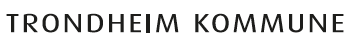 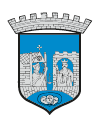 Kartleggingsprøve for minoritetsspråklige 2. trinnselever i KristiansandFørste og siste side (oppsummeringsarket).  Skal skannes og legges i elevens mappe i Public 360 OPPSUMMERINGSARK«Kartleggingsprøve for minoritetsspråklige 2. trinnselever i Kristiansand»(Husk å fylle inn delpoeng og prosent før dere legger første og siste side inn i Public 360.)Kartleggingsprøver for skolestartere© Trondheim kommune 2013 Telefon: 72 54 00 00postmottak@trondheim.kommune.noUtgitt av: Ila, Kattem og Saupstad skole, Trondheim kommuneRedigert og tilrettelagt for Kristiansand kommune:Kristian Aamodt  - MottaksskolenSissel Hvolbæk -  Mottaksskolen, Jorunn K. Sagedal  - Wilds Minne skoleTormod Lien  - Øvre Slettheia skole.Elevens navn:   Fødselsdato:Morsmål:Kartlegging utført av:Skole, dato:	SidepoengmaxSkolesaker  10Farger  11Øverst/nederst, først/sist/i midten, størst/minst/like store    8Flest/færrest/like mange    3Verb    5Kropp  13Følelser/sanser    9Klær  12Familie  12Hus  14Rom/inventar  18Møbler og ordforklaring    6Vi dekker bordet  11Mat  10Dyr  12Årstider/vær    9Tid og ukedager  13Yrker    4Transport    6Preposisjoner    6Tall  14Katten    4Eventyr    4                                                                                   Totalt: 214Elevens navn:  % =